“Harmony” Lewis was seen for a kitten wellness exam on July 11th, 2019.  Harmony was found to be a healthy and happy kitten.  She was tested for feline leukemia and FIV and was found to be NEGATIVE/free of either disease.  I have included an image her negative test result.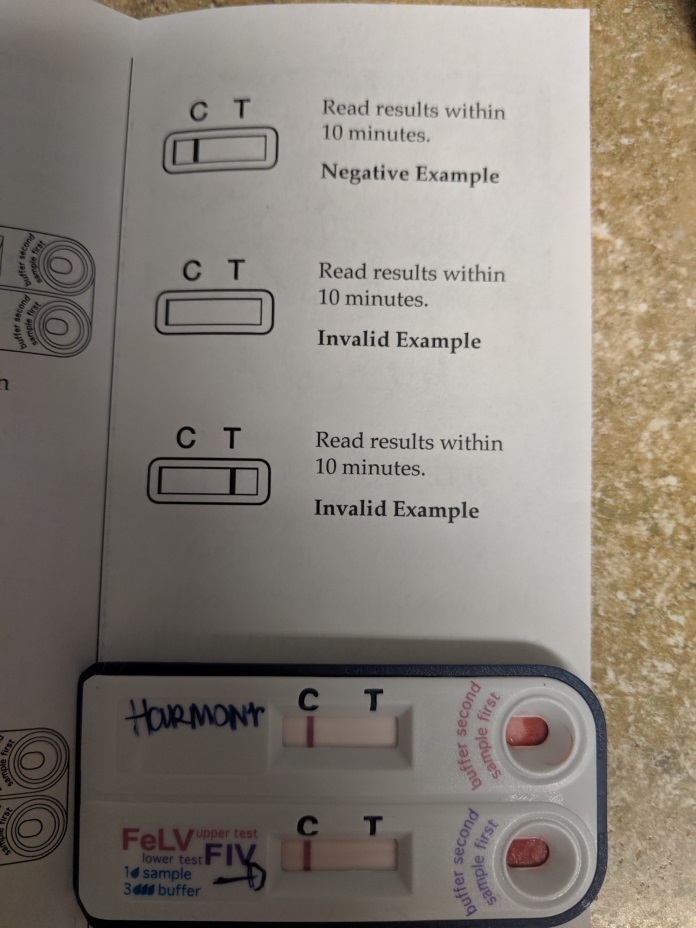 Please feel free to contact me with questions or concerns regarding Harmony.Sincerely, Ryan Reusch, DVM